ANNEE D’OBTENTION 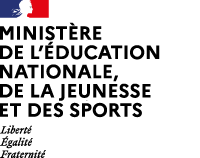 ATTESTATION« SAVOIR NAGER EN SECURITE »Définit par l’arrêté du 28 février 2022 relatif à l’attestation du « savoir-nager » en sécurité L’attestation du savoir-nager en sécurité est délivrée par (nom du directeur d’école ou du chef d’établissement , à Nom :				Prénom :Date de naissance : __ /__ /____Ecole / collège :Académie de NormandieFait à                                            , le Cachet de l’établissement etSignature du directeur de l’école oudu chef d’établissementProfessionnel agréé et titresProfesseur